Publicado en Madrid el 20/06/2019 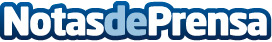 Ontruck ficha a expertos de transporte procedentes de los principales operadores logísticos internacionales Las últimas incorporaciones son Elena Lucas, con experiencia en compañías como XPO, CH Robinson y Ondara Logística, y Jenny Reynolds, procedente de Kuehne+NagelDatos de contacto:Ontruck674 71 91 54Nota de prensa publicada en: https://www.notasdeprensa.es/ontruck-ficha-a-expertos-de-transporte Categorias: Internacional Nacional Logística Nombramientos Recursos humanos http://www.notasdeprensa.es